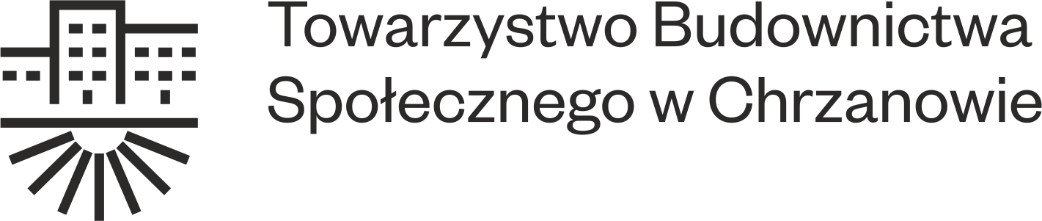 Stanowisko:Zarządca NieruchomościZakres obowiązków:- kompleksowe zarządzanie budynkami mieszkalnymi wielorodzinnymi (13 budynków) na terenie Chrzanowa i Trzebini oraz lokalami usługowymi (18-20), w tym koordynowanie wszystkich podmiotów współpracujących przy ich utrzymaniu (konserwator, firma sprzątająca, firma utrzymująca tereny zewnętrzne, firmy wykonawcze)- rozwiązywanie wszelkich problemów oraz awarii, przy współpracy z biurem TBS, zgłaszanych przez najemców- zlecanie i kontrolę robót konserwacyjnych oraz remontowych wykonawcom świadczącym usługi na podstawie zawartych umów i zleceń- zapewnianie sprawności funkcjonowania urządzeń i instalacji budynków poprzez zgłaszanie wszelkich zauważonych usterek- prowadzenie bieżącej obsługi nieruchomości w zakresie kontroli części wspólnych, terenów zewnętrznych oraz pomieszczeń technicznych a także piwnic i strychów.- prowadzenie spraw administracyjnych związanych z funkcjonowaniem nieruchomości,- okresowe  rozliczanie co i cw       - dbałość o estetykę obiektów, organizacja prac porządkowych oraz technicznych,- nadzór nad bezpieczeństwem obiektów,- realizacja doraźnych prac remontowych w obiektach, nadzór nad wykonawcami i kontrola wykonania.Nasze wymagania:- minimum 2 letnie doświadczenie na stanowisku zarządcy  budynków mieszkalnych- ciągłość pracy minimum 3 lata - wykształcenie techniczne - warunek konieczny- znajomość Prawa budowlanego, Ustawy o gospodarce nieruchomościami, Ustawo o własności lokali, Ustawy o planowaniu i zagospodarowaniu przestrzennym, Ustawy o ochronie praw lokatorów mieszkaniowym zasobie gminy i o zmianie Kodeksu cywilnego, Ustawy Prawo energetyczne. - bardzo dobra znajomość obsługi komputera, ze szczególnym uwzględnieniem pakietu MS Office- analityczne myślenie, samodzielność i inicjatywa przy rozwiązywaniu problemów- prawo jazdy kat. B- dyspozycyjność,- zaangażowanie,- bardzo dobra organizacja pracy,Mile widzianeposiadanie licencji zawodowej zarządcy nieruchomości, uprawnienia budowlanedobra, praktyczna  znajomość zagadnień technicznych związanych z eksploatacją obiektów.Oferujemy:- pracę w doświadczonym, dynamicznym zespole, w firmie o ugruntowanej pozycji na rynku na umowę o pracę.- regularne wynagrodzenie, plus do 30% premii uznaniowej.- elastyczny  czas pracy- ciekawą pracę o dużym stopniu samodzielności,- możliwość rozwoju zawodowego.Prosimy o zawarcie w CV klauzuli:Wyrażam zgodę na przetwarzanie moich danych osobowych dla potrzeb niezbędnych do realizacji procesu rekrutacji zgodnie z Rozporządzeniem Parlamentu Europejskiego i Rady (UE) 2016/679 z dnia 27 kwietnia 2016 r. w sprawie ochrony osób fizycznych w związku z przetwarzaniem danych osobowych i w sprawie swobodnego przepływu takich danych oraz uchylenia dyrektywy 95/46/WE (RODO).